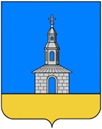 РОССИЙСКАЯ ФЕДЕРАЦИЯ ИВАНОВСКАЯ ОБЛАСТЬЮРЬЕВЕЦКИЙ МУНИЦИПАЛЬНЫЙ РАЙОНСОВЕТ ЮРЬЕВЕЦКОГО ГОРОДСКОГО ПОСЕЛЕНИЯ ТРЕТЬЕГО СОЗЫВА155453, Ивановская обл., г. Юрьевец, ул. Советская, д.37 тел. (493-37) 2-11-54  РЕШЕНИЕот 03.06.2016 г.                                                                                                             №  31Об отмене решения Совета Юрьевецкого городского поселения от 11.03.2015 №16 «Об утверждении Порядка осуществления муниципального земельного контроля на территории Юрьевецкого городского поселения»        На основании экспертного заключения главного правового управления Правительства Ивановской области от 21.04.2016 №839 на решение Совета Юрьевецкого городского поселения от 11.03.2015 №16 «Об утверждении Порядка осуществления муниципального земельного контроля на территории Юрьевецкого городского поселения» (в действующей редакции), статьи 34 Устава Юрьевецкого городского поселения, Совет Юрьевецкого городского поселения РЕШИЛ:Отменить решение Совета Юрьевецкого городского поселения от 11.03.2015г. №16 «Об утверждении Порядка осуществления муниципального земельного контроля на территории Юрьевецкого городского поселения».Разместить настоящее решение на официальном сайте администрации Юрьевецкого муниципального района «юрьевец-официальный.рф».      Глава Юрьевецкого      городского поселения                                                   С.А.Баранова